First Sunday in LentFebruary 26, 20239:30am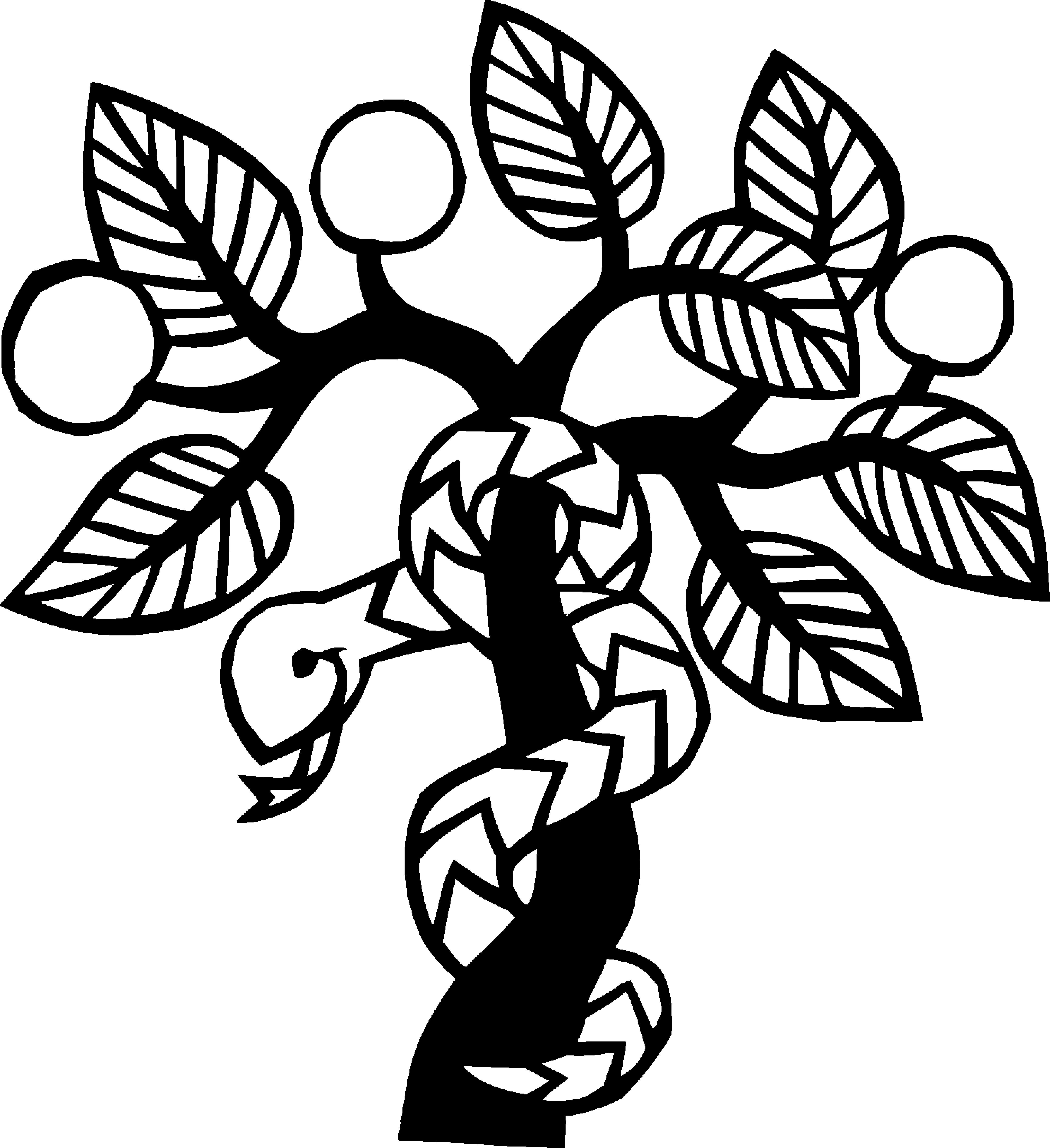 Christ Lutheran Church6500 E. Stearns StreetLong Beach, California 90815Phone 562-598-2433www.christlutheranlb.comPreschool 562-594-6117www.clclb.comWelcome to worship! We’re glad you’re here!To assist in your worship:bold print means we respond together * means stand as you are able, + you may make the sign of the cross should you so desire.TODAY’S worship THEMEToday's gospel tells of Jesus’ temptation in the desert. His forty-day fast becomes the basis of our Lenten pilgrimage. In the early church Lent was a time of intense preparation for those to be baptized at the Easter Vigil. This catechetical focus on the meaning of faith is at the heart of our Lenten journey to the baptismal waters of Easter. Hungry for God’s mercy, we receive the bread of life to nourish us for the days ahead.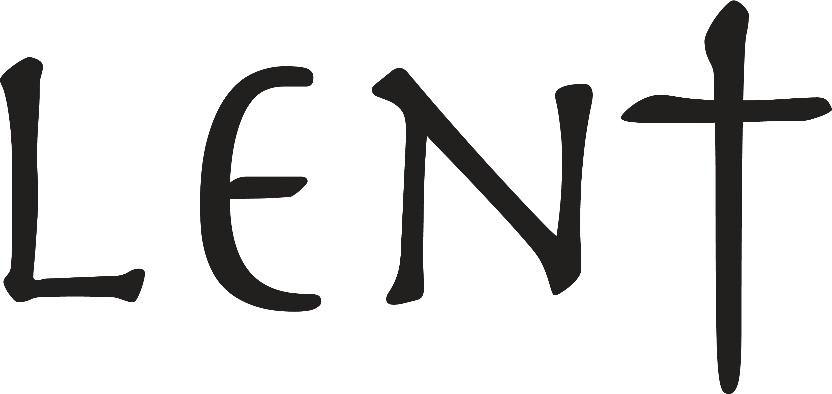 Our liturgy is taken from:Sundays and Seasons.com. Copyright 2023 Augsburg Fortress. All rights reserved.Reprinted by permission under Augsburg Fortress Liturgies Annual License #20338.Reprinted by permission under CCLI license # 230154. All rights reservedReprinted by permission under  2023 One License #A-706154. All rights reservedGATHERINGThe Holy Spirit calls us together as the people of God.PRELUDE                                                                                          Roger HalvorsonWELCOME  AND ANNOUNCEMENTS    *CONfession & forgiveness  (Please stand)All may make the sign of the cross, the sign that is marked at baptism, as the presiding minister begins.Blessed be the holy Trinity, ☩ one God, who journeys with us these forty days, and sustains us with the gift of grace. Amen.Let us acknowledge before God and one another our need for repentance and God’s mercy. Silence is kept for reflection.Holy God, we confess to you our faults and failings. Too often we neglect and do not trust your holy word; we take for ourselves instead of giving to others; we spoil rather than steward your creation; we cause hurt though you call us to heal; we choose fear over compassion. Forgive us, renew us, and lead us, as we seek to follow in your way of life. Amen.Hear the good news:God so loved the world that God gave the only Son, so that all may receive life.This promise is for you! God embraces you with divine mercy, ☩ forgives you in Christ’s name, and revives you in the Spirit’s power. Amen.*GATHERING SONG             Praise and Thanks and Adoration                    #783*GREETINGThe grace of our Lord Jesus Christ, the love of God, and the communion of the Holy Spirit be with you all. And also with you.*PRAYER OF THE DAYLet us pray. A brief silence Lord God, our strength, the struggle between good and evil rages within and around us, and the devil and all the forces that defy you tempt us with empty promises. Keep us steadfast in your word, and when we fall, raise us again and restore us through your Son, Jesus Christ, our Savior and Lord, who lives and reigns with you and the Holy Spirit, one God, now and forever. Amen.WORDGod speaks to us in scripture reading, preaching, and song.______________________MUSIC MAKERS                      Preschool Kids with Mrs. FitzpatrickCHILDREN’S MESSAGE Children will be dismissed to Sunday school following this time.SCRIPTURE READING         Romans 5:12-19         Pew Bible Old Testament Pg.162     Word of God, Word of Life. Thanks be to God.RESPONSIVE PSALM              Psalm 32              Pew Bible Old Testament Pg. 559Happy are those whose transgression is forgiven, whose sin is covered.
 2Happy are those to whom the LORD imputes no iniquity, and in whose spirit there is no deceit.
 3While I kept silence, my body wasted away through my groaning all day long.
 4For day and night your hand was heavy upon me; my strength was dried up as by the heat of summer.
Selah
 5Then I acknowledged my sin to you, and I did not hide my iniquity; I said, "I will confess my transgressions to the LORD," and you forgave the guilt of my sin.
Selah
 6Therefore let all who are faithful offer prayer to you; at a time of distress, the rush of mighty waters shall not reach them.
 7You are a hiding place for me; you preserve me from trouble; you surround me with glad cries of deliverance.
Selah
 8I will instruct you and teach you the way you should go; I will counsel you with my eye upon you.
 9Do not be like a horse or a mule, without understanding, whose temper must be curbed with bit and bridle, else it will not stay near you.
 10Many are the torments of the wicked, but steadfast love surrounds those who trust in the LORD.
 11Be glad in the LORD and rejoice, O righteous, and shout for joy, all you upright in heart. *GOSPEL ACCLAMATION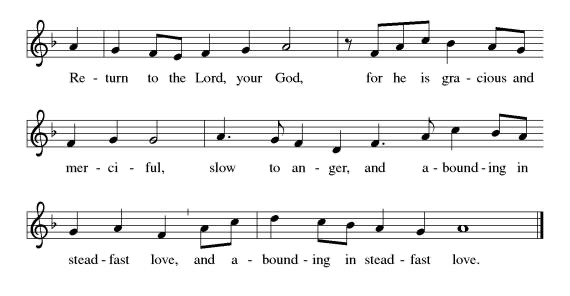 *GOSPEL                               Matthew 4:1-11       Pew Bible New Testament Pg. 3The Holy Gospel according to Matthew the 4th chapter. Glory to you, O Lord.The reading concludes: The Gospel of the Lord. Praise to you, O Christ.SERMON   *SERMON SONG                           Jesus, Messiah                                Chancel Choir*NICENE CREED We believe in one God, the Father, the Almighty, maker of heaven and earth, of all that is, seen and unseen.We believe in one Lord, Jesus Christ, the only Son of God, eternally begotten of the Father, God from God, Light from Light, true God from true God, begotten, not made, of one Being with the Father; through him all things were made. For us and for our salvation he came down from heaven, was incarnate of the Holy Spirit and the virgin Mary and became truly human. For our sake he was crucified under Pontius Pilate; he suffered death and was buried. On the third day he rose againin accordance with the scriptures; he ascended into heaven and is seated at the right hand of the Father. He will come again in glory to judge the living and the dead, And his kingdom will have no end.We believe in the Holy Spirit, the Lord, the giver of life, who proceeds from the Father and the Son, who with the Father and the Son is worshiped and glorified, who has spoken through the prophets. We believe in one holy catholic and apostolic church. We acknowledge one baptism for the forgiveness of sins. We look for the resurrection of the dead, and the life of the world to come. Amen.PRAYERS OF THE CHURCHSustained by God’s abundant mercy, let us pray for the church, the world, and all of creation.Merciful God,  receive our prayer.We lift our prayers to you, O God, trusting in your steadfast love and your promise to renew your whole creation; through Jesus Christ our Savior.Amen.*SHARING OF PEACEThe peace of the Lord be with you always.  And also with you.OFFERTORY                                                                                 Roger Halvorson*OFFERTORY RESPONSE         Create in Me a Clean Heart 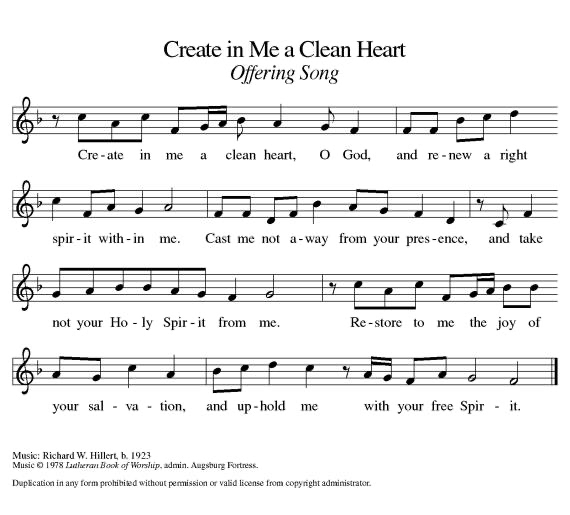 *OFFERTORY PRAYERLet us pray together, God of good gifts, receive these and all our offerings as we present them in faithful service for the sake of the gospel. Prepare our hearts to receive you in this meal as you pour out your very presence through Jesus Christ, the wellspring of eternal life. Amen.MEALGod feeds us with the presence of Jesus.*THE GREAT THANKSGIVING				     The Lord be with you.   And also with you.Lift up your hearts.   We lift them to the Lord,Let us give thanks to the Lord our God.  It is right to give our thanks and praise.It is indeed right, our duty and our joy…And so, with all the choirs of angels…and join their unending hymn;*HOLY, HOLY, HOLY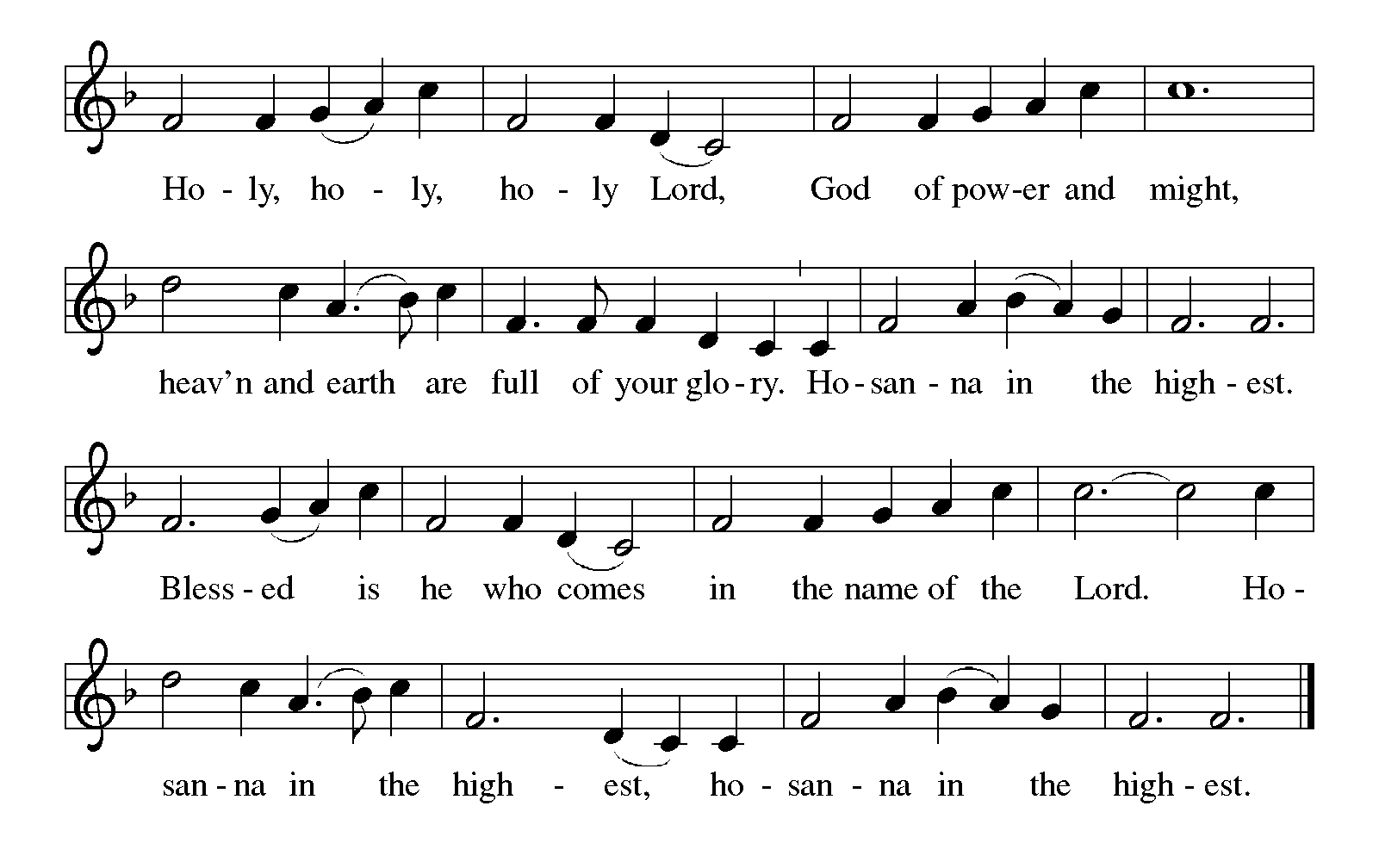 *THANKSGIVING AT THE TABLEBlessed are you, O God of the universe…With this bread and cup we remember our Lord’s passover from death to life as we proclaim the mystery of faith:Christ has died. Christ is risen. Christ will come again.…Grace our table with your presence.Come, Holy Spirit.…Send us forth, burning with justice, peace, and love.Come, Holy Spirit.…we praise you, O God, blessed and holy Trinity, now and forever.Amen.*LORD’S PRAYER 							     Our Father in heaven, hallowed be your name, your kingdom come, your will be done, on earth as in heaven. Give us today our daily bread. Forgive us our sinsas we forgive those who sin against us. Save us from the time of trial and deliver us from evil. For the kingdom, the power, and the glory are yours, now and forever.  Amen.DISTRIBUTION OF HOLY COMMUNIONWe believe that this is Jesus' table. All are welcome and invited to commune.  We serve communion by “intinction”; receive the bread and dip it in the chalice of red wine. Currently we are offering individual communion cups as an alternative to intinction if you so desire. Both wine and grape juice (white) are offered in the tray.  Gluten free bread is available; let your server know. Should you choose not to commune, please come forward to receive a blessing. Please cross your arms across your chest.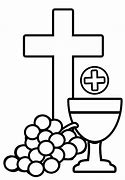 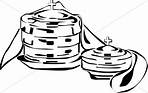 lamb of god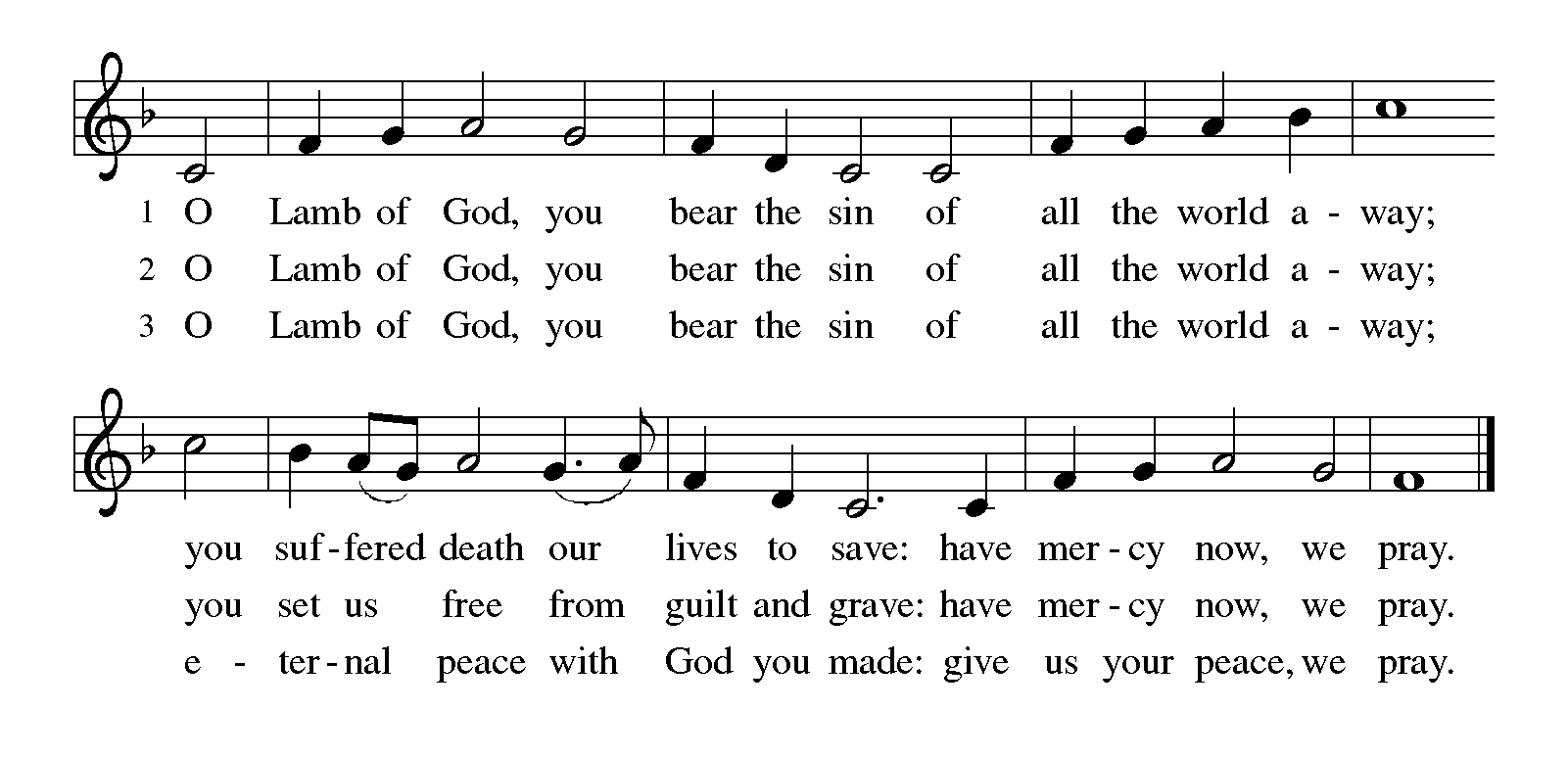 COMMUNION SONG                     When Peace like a River                             #785*PRAYER AFTER COMMUNIONLet us pray, Embodied God, at your table, we have tasted the goodness of Jesus. With the eyes of our hearts open to your promise, empower us to hear the needs of our neighbors and touch the world with your love. Amen.SENDINGGod blesses us and sends us in mission to the world.*BLESSINGThe Lord bless you and keep you. The Lord’s face shine on you with grace and mercy. The Lord looks upon you with favor and ☩ give you peace. Amen.*SENDING HYMN                   Jesus Is a Rock in a Weary Land                           #333*DismissalGo in peace. Serve in love. Thanks be to God.POSTLUDE                                                                                        Roger HalvorsonCHRIST LUTHERAN CHURCH STAFFInterim Pastor                                            Rev. Laurie Arroyo, lauriethere@msn.comOffice Manager                                Kim Croes, officemanager@christlutheranlb.comPreschool Director                                                          Lisa Clinton, info@clplb.comInterim Choir Director                                              Kim Philips, kimsings@msn.comAccompanist								   Roger HalvorsonPercussionist						                 Nathan LatiolaitMissionary to Colombia  						   Linda Gawthorne It is our joy to worship with your whole family this morning!CHILDCAREWe encourage everyone of all ages and abilities to worship together. If you do need to take a "time out",  please do so in the narthex (gathering space at the entry), and return to worship when you are ready. A changing table is located in the restroom off the narthex. Activity bags, filled with crayons, paper and storybooks, are available in the narthex. Please ask an usher if you need any assistance.OUR MISSION STATEMENTChrist Is Alive!OUR VISION STATEMENTChrist Lutheran Church is a community of believers committed to praising our Savior Jesus Christ. With his love, we reach out to those in need and welcome all with open hearts. Our worship dynamically combines, word, song and prayer to share God’s incredible message. Having faith in this, we go forth knowing that with God and the power of the Holy Spirit, anything is possible.LIKE us on Facebook at www.facebook.com/christlutheranlbWrite a review of Christ Lutheran Church on YELP!